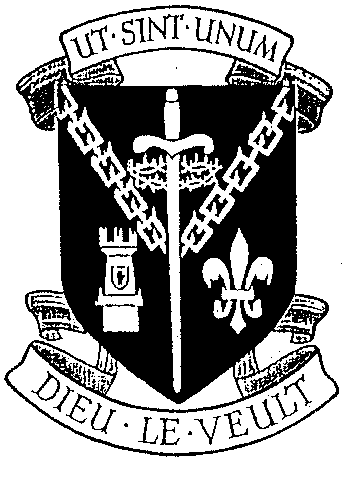 Vacancy – PPA & Catch UP TeacherExperienced or NQT welcome to applyStart date:  September 2021Salary: MPS                                       Contract: PermanentOverview:We are looking for an inspiring, caring teacher who is able to work flexibly across the school to provide PPA cover and ‘catch up’ support to groups of children. We have an exciting opportunity for an enthusiastic teacher to work across our popular and welcoming school. The post is a full time, permanent role and open to experienced teachers and NQTs. About us:St Louis Catholic Primary is a friendly, happy and nurturing two form entry school in Aylesbury, where each child is known and is special. Our school is spacious and well equipped with a committed staff and a caring school community. We have high aspirations for our children and follow an ABC approach to the curriculum, encouraging and inspiring our pupils to be Ambitious, Brave and Caring. Our pupils grow up to be well rounded citizens, proud of their achievements and supportive of one another. About the role:We are looking for an excellent classroom teacher, experienced or an NQT, to join our team by working flexibly across the school in order to provide PPA release cover and ‘catch up’ sessions for groups of pupils. We can offer you:The opportunity to join our happy, successful and ambitious schoolEnthusiastic, caring pupils who are well behaved and eager to learn A supportive and friendly team of colleaguesAn induction package to ensure a smooth transition into our schoolOpportunities to develop your career including curriculum leadership skillsIf you are an NQT we are open to agreeing a start date that enables you to have the opportunity to be welcomed into the team ahead of September and be paid over the Summer HolidaysPlease see our website for more information about our wonderful school and the opportunities on offer.About you:We are looking for someone who will:Inspire and motivate our children with a love of learningHave high expectations of children’s achievements and behaviourWork effectively within a strong and committed teamTake a full and active role in all parts of school lifeBe understanding and sympathetic to our Catholic ethosBe committed to the safeguarding and well-being of our childrenFor further details, please see the attached job description and person specification.How to apply:For further information and to arrange a secure and socially distanced school visit please contact the school office on 01296 488915 or email office@stlouisrcc.bucks.sch.uk  Completed applications should be emailed to office@stlouisrcc.bucks.sch.ukClosing date:  Monday 19th April 2021 at 3.30pmInterview date: w/b Monday 26th April 2021